           КАРАР                                                                                ПОСТАНОВЛЕНИЕ     29 мая 2017 й.                                       №16                                      29 мая 2017 г.О присвоении адресов адресным объектам деревни Ташлыкуль            В рамках инвентаризации сведений, содержащихся в государственном адресном реестре, проводимой в соответствии  с Постановлением Правительства Российской Федерации от 22.05.2015г №492 обнаружены адресные объекты, по которым отсутствуют подтверждающие документы по присвоению адреса. В связи с этим, п о с т а н о в л я ю:       1.Присвоить адреса следующим адресным объектам:дер.Ташлыкуль, ул.Каменная, д.8.      2. Контроль за исполнением настоящего постановления оставляю за собой.И.о. главы сельского поселения                                                         Г.А. Гильманшина      БАШҠОРТОСТАН РЕСПУБЛИКАҺЫ                       АСҠЫН  РАЙОНЫМУНИЦИПАЛЬ РАЙОНЫНЫҢ ҠӨНГӘК  АУЫЛ  СОВЕТЫАУЫЛ  БИЛӘМӘҺЕ ХАКИМИӘТЕ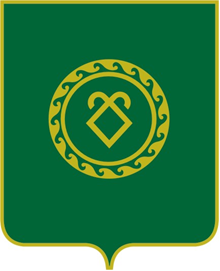 АДМИНИСТРАЦИЯСЕЛЬСКОГО ПОСЕЛЕНИЯ КУНГАКОВСКИЙ СЕЛЬСОВЕТ МУНИЦИПАЛЬНОГО РАЙОНААСКИНСКИЙ РАЙОНРЕСПУБЛИКИ БАШКОРТОСТАН